汪萌芽同志先进事迹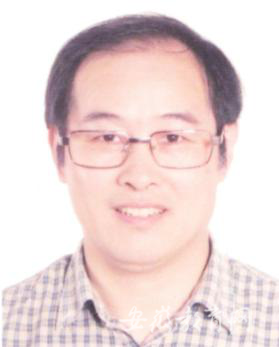 汪萌芽，男，汉族，1959年3月出生，中共党员，皖南医学院二级教授、校学术委员会副主任、校教学督导组组长，他曾连续担任《生理学报》五届编委，现任中国生理学会常务理事。入选安徽省首批跨世纪学术与技术带头人，获安徽省政府特殊津贴，省教学成果奖一、二、三等奖4项、省自然科学奖、电子工业科技进步奖、省“三育人”先进个人、省“师德医德标兵”、省级教学名师、省模范教师等荣誉及奖励。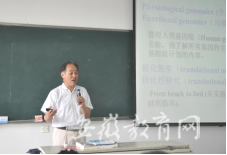 汪萌芽不忘从教初心，几十年如一日，坚守三尺讲台，严谨治学，教书育人，甘当人梯，默默奉献，托举“启明星”创新型人才培养小组，用实际行动诠释了教师职业的真正内涵和光荣，也彰显着两次赴美深造、两度毅然回国教书育人的师者风范，实践着报效祖国、教书育人的奉献精神。1990年3月，汪萌芽毅然放弃一切挽留和延期的条件，结束了在美国芝加哥Loyola大学的两年访问研究，踏上回归皖南医学院、报效祖国之路。1998年2月，他完成美国Stanford大学一年的访问教授合作研究后，同样又放弃优厚的挽留条件，按期回国效力。面对国内外同事、朋友的疑问，他总是说“我的学业、事业起步于皖医，那是我必须效力的地方”。为了实现报效祖国和教书育人的初心，汪萌芽在1996年负责的生理学首批省级重点学科建设中，针对1994级临床医学本科生设立了“启明星”小组创新型人才培养计划，当年的7名成员成为该年级最优秀的毕业生，该计划在本科生教育中产生重要影响。在2012年开始的规模化“启明星”小组训练中，汪萌芽进一步凝炼出“行之而知疑，知之而擅行”的创新能力训练理念。25年来，“启明星”小组作为一个创新型人才培养计划，突出以创新能力训练为核心的能力训练，从自主探索能力的培养到个性化训练计划的实施，从引导学生向自己的老师进行挑战到培养学生“先做人，后做学问”的人格魅力，经过历史岁月的积累积淀和新时代教育新理念的牢固树立，“启明星”小组已成为学校本科生教育的创新品牌。汪萌芽二十五年如一日坚持利用课余时间指导“启明星”小组，额外付出难以想象，他带领生理学与神经生物学教研室全体成员，以忘我的付出为青年学子开辟了一片广阔的成才天地。“启明星”小组成员在申请直博、考研面试时都受到导师的一致青睐，2007级临床医学专业本科生刘伟于2012年被北京大学录取为直博生、医学影像专业本科生张忠楠于2018年被清华大学录取为直博生。在全国性、国际性学术交流大会上，经常能看到“启明星”小组成员闪亮的身影；他们的研究成果被吸纳到国家级规划教材《生理心理学》中，成为2008年教育部对学校进行本科教学水平评估的重要亮点，得到评估专家的称赞。近年来，“启明星”小组获53项国家级、61项省级大创项目，1名省级“职业规划之星”、3项省级“挑战杯”二等奖，2名成员被北大、清华录取为直博生，提交国际会议交流论文37篇、全国性学术会议交流论文60多篇，发表期刊论文27篇等骄人成绩，不仅成为学校创新型人才培养的品牌，更成为2018年教育部对学校进行本科教学审核评估的重要亮点，被评估专家评价为人才培养模式改革的成功案例。汪萌芽在学校的学科、学位点、课程、团队、教研室建设上，同样呕心沥血，成绩斐然。他富有开创性的生理与心理相结合的研究和学科建设道路，成为团队的优势与特色，申报获批第一至三批生理学省级重点学科、神经生物学硕士点、生物学一级学科硕士点，获批首批省级重点课程、省级教学团队、省级汪萌芽名师工作室、省级示范课程、省级示范教研室以及博士化团队、PI制实验室建设等，本人获评首批省级跨世纪学术与技术带头人。作为校教学督导组组长，他指导青年教师取得省级、国家级教学竞赛一、二等奖等多项成绩。一系列成绩的取得和对学校事业建设发展的贡献，无不彰显着他“人才是学科建设的灵魂”之理念和甘当青年“上马石”的情怀。中国科学院院士、著名脑科学家杨雄里先生提到汪萌芽教授总是赞不绝口，他说：“在相对简陋的条件下能取得这样的成绩，不是每个人都能做到的”。